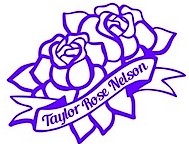 Scholarship ApplicationApplication due date: April 1, 2019Taylor Rose NelsonScholarship 2019DEADLINE for scholarship applications is  April 1, 2019  (NO EXCEPTIONS)Refer to application process below for a list of the supporting documents needed (i.e., reference forms, evidence of GPA, etc.)  Incomplete applications will not be considered.If any question does not apply to you in this application please put N/A in the space.Type or print legibly.  Illegible applications will be returned to you.  You will be notified by phone or mail in April regarding the status of your application.If you have any questions about the application, contact us by email at info@trnfoundation.comPURPOSE The Taylor Rose Foundation was established in 2018. The mission of the scholarship is to provide financial assistance to individuals enrolled for undergraduate study in community colleges, universities, and trade schools. The Scholarship principally targets two and four year academic programs. FINANCIAL ASSISTANCE is based on academic performance, leadership potential, and participation in community volunteer hours. SCHOLARSHIP AWARDSThe Taylor Rose Foundation awards scholarships on the basis of a comprehensive process.  Areas that are reviewed by the committee include, but are not limited to the following: Academic Accomplishments, Community Service, References, and Personal Essay. Scholarship funds are paid directly to the recipient upon completion of first semester.CRITERIA  .Applicants must have permanent residence status in New Hampshire, and must be a permanent resident of the United States.Applicants must be completing or have completed high school successfully with a minimum unweighted GPA of 2.5 on a 4.0 scale.Applicants must be pursuing careers in behavioral health and addiction-related studies, including counseling, psychology, social work, mental health, substance abuse issues.Applicants must be accepted as a full time student at a college, university, or trade school program for the upcoming academic semester.   Applicants must complete and submit a Scholarship Application postmarked by Monday, April 1, 2019Applicants must complete a 250 word essay on “Why I am pursuing this career”.TIMELINEApplications are due April 1, 2019  Applicants are notified if awarded a scholarship by May 1, 2019Application Process  SCHOLARSHIP APPLICANTS MUST PROVIDE:Completed application form. Official high school transcript in a sealed envelope from the institution. Two letters of recommendation. Proof of acceptance at an academic, vocational or technical school for post-secondary studies.A minimum 250 word essay.A letter of acceptance from the college or university or proof of enrollmentSCHOLARSHIP AWARDSAward notification will be given by May 1, 2019. Deadline for the application is Monday, April 1, 2019.  Applications postmarked after this date will not be considered.Please mail OR submit application to:Taylor Rose Foundation						       18 Abbie Drive						      Weare, NH 0281Application -must be filled out by applicant.Please list the following information on a separate sheet if needed. STATEMENT OF ACCURACYI hereby affirm that all the above stated information provided by me to the Taylor Rose Foundation Scholarship Committee is true, correct and without forgery.  I also consent that my picture may be taken and used for any purpose deemed necessary to promote the Taylor Rose Foundation Scholarship Program.I hereby understand that if chosen as a scholarship winner, I must provide evidence of enrollment/registration at the post-secondary institution of my choice before scholarship funds can be awarded.Signature of scholarship applicant: _______ _________________________    Date:  _______________________ The deadline for this application must bePostmarked by Monday, April 1, 2019 No exceptions!Please type or print your answers below. A separate sheet may be used if needed. If application is illegible it will be returned to you.Please type or print your answers below. A separate sheet may be used if needed. If application is illegible it will be returned to you.Please type or print your answers below. A separate sheet may be used if needed. If application is illegible it will be returned to you.Please type or print your answers below. A separate sheet may be used if needed. If application is illegible it will be returned to you.Please type or print your answers below. A separate sheet may be used if needed. If application is illegible it will be returned to you.Please type or print your answers below. A separate sheet may be used if needed. If application is illegible it will be returned to you.Please type or print your answers below. A separate sheet may be used if needed. If application is illegible it will be returned to you.Please type or print your answers below. A separate sheet may be used if needed. If application is illegible it will be returned to you.Please type or print your answers below. A separate sheet may be used if needed. If application is illegible it will be returned to you.Please type or print your answers below. A separate sheet may be used if needed. If application is illegible it will be returned to you.1Last Name:Last Name:Last Name:First Name:First Name:First Name:First Name:First Name:First Name:2Mailing Address::                          Street:  _________________________________________________________                          City:                                         State:                                ZIP:Mailing Address::                          Street:  _________________________________________________________                          City:                                         State:                                ZIP:Mailing Address::                          Street:  _________________________________________________________                          City:                                         State:                                ZIP:Mailing Address::                          Street:  _________________________________________________________                          City:                                         State:                                ZIP:Mailing Address::                          Street:  _________________________________________________________                          City:                                         State:                                ZIP:Mailing Address::                          Street:  _________________________________________________________                          City:                                         State:                                ZIP:Mailing Address::                          Street:  _________________________________________________________                          City:                                         State:                                ZIP:Mailing Address::                          Street:  _________________________________________________________                          City:                                         State:                                ZIP:Mailing Address::                          Street:  _________________________________________________________                          City:                                         State:                                ZIP:3Daytime Telephone Number:  (          )       Email address:________________________________________Daytime Telephone Number:  (          )       Email address:________________________________________Daytime Telephone Number:  (          )       Email address:________________________________________Daytime Telephone Number:  (          )       Email address:________________________________________Daytime Telephone Number:  (          )       Email address:________________________________________Daytime Telephone Number:  (          )       Email address:________________________________________Daytime Telephone Number:  (          )       Email address:________________________________________Daytime Telephone Number:  (          )       Email address:________________________________________Daytime Telephone Number:  (          )       Email address:________________________________________4Current High School:Current High School:Current High School:Current High School:Current High School:Current High School:Current High School:High School Graduation date:High School Graduation date:5I will be attending the following school in the Fall of 2019:  ___________________________________Address/ Phone I will be attending the following school in the Fall of 2019:  ___________________________________Address/ Phone I will be attending the following school in the Fall of 2019:  ___________________________________Address/ Phone I will be attending the following school in the Fall of 2019:  ___________________________________Address/ Phone I will be attending the following school in the Fall of 2019:  ___________________________________Address/ Phone I will be attending the following school in the Fall of 2019:  ___________________________________Address/ Phone I will be attending the following school in the Fall of 2019:  ___________________________________Address/ Phone I will be attending the following school in the Fall of 2019:  ___________________________________Address/ Phone I will be attending the following school in the Fall of 2019:  ___________________________________Address/ Phone 6What year will you enter school?   Freshman          Sophomore         Junior           SeniorWhat year will you enter school?   Freshman          Sophomore         Junior           SeniorWhat year will you enter school?   Freshman          Sophomore         Junior           SeniorWhat year will you enter school?   Freshman          Sophomore         Junior           SeniorWhat year will you enter school?   Freshman          Sophomore         Junior           SeniorWhat year will you enter school?   Freshman          Sophomore         Junior           SeniorWhat year will you enter school?   Freshman          Sophomore         Junior           SeniorWhat year will you enter school?   Freshman          Sophomore         Junior           SeniorWhat year will you enter school?   Freshman          Sophomore         Junior           Senior7Will you be a full time student?   ______________________________________________________(minimum 20 hrs.)Will you be a full time student?   ______________________________________________________(minimum 20 hrs.)Will you be a full time student?   ______________________________________________________(minimum 20 hrs.)Will you be a full time student?   ______________________________________________________(minimum 20 hrs.)Will you be a full time student?   ______________________________________________________(minimum 20 hrs.)Will you be a full time student?   ______________________________________________________(minimum 20 hrs.)Will you be a full time student?   ______________________________________________________(minimum 20 hrs.)Will you be a full time student?   ______________________________________________________(minimum 20 hrs.)Will you be a full time student?   ______________________________________________________(minimum 20 hrs.)8 Will you be a commuting student?  Will you live on campus? ____________________________________If you are not living on campus, where will you be living? _______________________________________ Will you be a commuting student?  Will you live on campus? ____________________________________If you are not living on campus, where will you be living? _______________________________________ Will you be a commuting student?  Will you live on campus? ____________________________________If you are not living on campus, where will you be living? _______________________________________ Will you be a commuting student?  Will you live on campus? ____________________________________If you are not living on campus, where will you be living? _______________________________________ Will you be a commuting student?  Will you live on campus? ____________________________________If you are not living on campus, where will you be living? _______________________________________ Will you be a commuting student?  Will you live on campus? ____________________________________If you are not living on campus, where will you be living? _______________________________________ Will you be a commuting student?  Will you live on campus? ____________________________________If you are not living on campus, where will you be living? _______________________________________ Will you be a commuting student?  Will you live on campus? ____________________________________If you are not living on campus, where will you be living? _______________________________________ Will you be a commuting student?  Will you live on campus? ____________________________________If you are not living on campus, where will you be living? _______________________________________9Grade Point Average (GPA): __________    (On a 4.0 scale)  Attach proof of GPA; your most recent official school transcript required.  Grade Point Average (GPA): __________    (On a 4.0 scale)  Attach proof of GPA; your most recent official school transcript required.  Grade Point Average (GPA): __________    (On a 4.0 scale)  Attach proof of GPA; your most recent official school transcript required.  Grade Point Average (GPA): __________    (On a 4.0 scale)  Attach proof of GPA; your most recent official school transcript required.  Grade Point Average (GPA): __________    (On a 4.0 scale)  Attach proof of GPA; your most recent official school transcript required.  Grade Point Average (GPA): __________    (On a 4.0 scale)  Attach proof of GPA; your most recent official school transcript required.  Grade Point Average (GPA): __________    (On a 4.0 scale)  Attach proof of GPA; your most recent official school transcript required.  Grade Point Average (GPA): __________    (On a 4.0 scale)  Attach proof of GPA; your most recent official school transcript required.  Grade Point Average (GPA): __________    (On a 4.0 scale)  Attach proof of GPA; your most recent official school transcript required.  10ACT Score:__________  Or      SAT Score: __________ A copy of your ACT or SAT score sheet on official high school transcript is required.ACT Score:__________  Or      SAT Score: __________ A copy of your ACT or SAT score sheet on official high school transcript is required.ACT Score:__________  Or      SAT Score: __________ A copy of your ACT or SAT score sheet on official high school transcript is required.ACT Score:__________  Or      SAT Score: __________ A copy of your ACT or SAT score sheet on official high school transcript is required.ACT Score:__________  Or      SAT Score: __________ A copy of your ACT or SAT score sheet on official high school transcript is required.ACT Score:__________  Or      SAT Score: __________ A copy of your ACT or SAT score sheet on official high school transcript is required.ACT Score:__________  Or      SAT Score: __________ A copy of your ACT or SAT score sheet on official high school transcript is required.ACT Score:__________  Or      SAT Score: __________ A copy of your ACT or SAT score sheet on official high school transcript is required.ACT Score:__________  Or      SAT Score: __________ A copy of your ACT or SAT score sheet on official high school transcript is required.11Name & address of parent(s) or legal guardian(s):   Use reverse side of application if you need more space.Name (s)  ______________________________________________________________________________Street:  :: ______ ZIP:_____________Home phone of parents or legal guardians: _______________________________________  Name & address of parent(s) or legal guardian(s):   Use reverse side of application if you need more space.Name (s)  ______________________________________________________________________________Street:  :: ______ ZIP:_____________Home phone of parents or legal guardians: _______________________________________  Name & address of parent(s) or legal guardian(s):   Use reverse side of application if you need more space.Name (s)  ______________________________________________________________________________Street:  :: ______ ZIP:_____________Home phone of parents or legal guardians: _______________________________________  Name & address of parent(s) or legal guardian(s):   Use reverse side of application if you need more space.Name (s)  ______________________________________________________________________________Street:  :: ______ ZIP:_____________Home phone of parents or legal guardians: _______________________________________  Name & address of parent(s) or legal guardian(s):   Use reverse side of application if you need more space.Name (s)  ______________________________________________________________________________Street:  :: ______ ZIP:_____________Home phone of parents or legal guardians: _______________________________________  Name & address of parent(s) or legal guardian(s):   Use reverse side of application if you need more space.Name (s)  ______________________________________________________________________________Street:  :: ______ ZIP:_____________Home phone of parents or legal guardians: _______________________________________  Name & address of parent(s) or legal guardian(s):   Use reverse side of application if you need more space.Name (s)  ______________________________________________________________________________Street:  :: ______ ZIP:_____________Home phone of parents or legal guardians: _______________________________________  Name & address of parent(s) or legal guardian(s):   Use reverse side of application if you need more space.Name (s)  ______________________________________________________________________________Street:  :: ______ ZIP:_____________Home phone of parents or legal guardians: _______________________________________  Name & address of parent(s) or legal guardian(s):   Use reverse side of application if you need more space.Name (s)  ______________________________________________________________________________Street:  :: ______ ZIP:_____________Home phone of parents or legal guardians: _______________________________________  12List the name of any college you have attended. List the name of any college you have attended. List the name of any college you have attended. List the name of any college you have attended. YearBeganYear Ended     Year GraduatedYear GraduatedType of Degree or grade received /HoursA.B.C.13What specialty/major do you plan to major in as you continue your education?What specialty/major do you plan to major in as you continue your education?What specialty/major do you plan to major in as you continue your education?What specialty/major do you plan to major in as you continue your education?What specialty/major do you plan to major in as you continue your education?What specialty/major do you plan to major in as you continue your education?What specialty/major do you plan to major in as you continue your education?What specialty/major do you plan to major in as you continue your education?What specialty/major do you plan to major in as you continue your education?14List other financial assistance you will receive per semester or quarter:       List other financial assistance you will receive per semester or quarter:       List other financial assistance you will receive per semester or quarter:       List other financial assistance you will receive per semester or quarter:       List other financial assistance you will receive per semester or quarter:       List other financial assistance you will receive per semester or quarter:       List other financial assistance you will receive per semester or quarter:       List other financial assistance you will receive per semester or quarter:       List other financial assistance you will receive per semester or quarter:       A.A.Personal: (currently working or work /study  during school)      Amount:  $Personal: (currently working or work /study  during school)      Amount:  $Personal: (currently working or work /study  during school)      Amount:  $Personal: (currently working or work /study  during school)      Amount:  $Personal: (currently working or work /study  during school)      Amount:  $Personal: (currently working or work /study  during school)      Amount:  $Personal: (currently working or work /study  during school)      Amount:  $B.B.Other Scholarship(s):                                                                 Amount:  $                                      Other Scholarship(s):                                                                 Amount:  $                                      Other Scholarship(s):                                                                 Amount:  $                                      Other Scholarship(s):                                                                 Amount:  $                                      Other Scholarship(s):                                                                 Amount:  $                                      Other Scholarship(s):                                                                 Amount:  $                                      Other Scholarship(s):                                                                 Amount:  $                                      C.C.Grants:                                                                                       Amount:  $                                                               Grants:                                                                                       Amount:  $                                                               Grants:                                                                                       Amount:  $                                                               Grants:                                                                                       Amount:  $                                                               Grants:                                                                                       Amount:  $                                                               Grants:                                                                                       Amount:  $                                                               Grants:                                                                                       Amount:  $                                                               C.C.Student Loan(s):                                                                        Amount:  $                                                               Student Loan(s):                                                                        Amount:  $                                                               Student Loan(s):                                                                        Amount:  $                                                               Student Loan(s):                                                                        Amount:  $                                                               Student Loan(s):                                                                        Amount:  $                                                               Student Loan(s):                                                                        Amount:  $                                                               Student Loan(s):                                                                        Amount:  $                                                               D.D.Other Financial Resources: ( to include parent contribution)    Amount:  $                                                              Other Financial Resources: ( to include parent contribution)    Amount:  $                                                              Other Financial Resources: ( to include parent contribution)    Amount:  $                                                              Other Financial Resources: ( to include parent contribution)    Amount:  $                                                              Other Financial Resources: ( to include parent contribution)    Amount:  $                                                              Other Financial Resources: ( to include parent contribution)    Amount:  $                                                              Other Financial Resources: ( to include parent contribution)    Amount:  $                                                              15SCHOOL EXTRA-CURRICULAR ACTIVITIES: Please list school extra-curricular activities in which you have participated.  Note leadership roles and dates.SCHOOL EXTRA-CURRICULAR ACTIVITIES: Please list school extra-curricular activities in which you have participated.  Note leadership roles and dates.SCHOOL EXTRA-CURRICULAR ACTIVITIES: Please list school extra-curricular activities in which you have participated.  Note leadership roles and dates.17ORGANIZATIONS: Please list community organizations such as service, volunteer and religious organizations in which you are now active or have previously been active.  Note leadership roles and dates.ORGANIZATIONS: Please list community organizations such as service, volunteer and religious organizations in which you are now active or have previously been active.  Note leadership roles and dates.ORGANIZATIONS: Please list community organizations such as service, volunteer and religious organizations in which you are now active or have previously been active.  Note leadership roles and dates.18RECOGNITIONS: Please list important awards and recognitions received.  Note organizations presenting honor and date.RECOGNITIONS: Please list important awards and recognitions received.  Note organizations presenting honor and date.RECOGNITIONS: Please list important awards and recognitions received.  Note organizations presenting honor and date.19GOALS:  What are the short and long term goals for your life?GOALS:  What are the short and long term goals for your life?GOALS:  What are the short and long term goals for your life?20NEED:  Please explain your need for the Taylor Rose Foundation ScholarshipNEED:  Please explain your need for the Taylor Rose Foundation ScholarshipNEED:  Please explain your need for the Taylor Rose Foundation Scholarship21A.  The following criteria must be met in order for the application to qualify to be reviewed by the scholarship committee.  B.  Your application will be returned to you if these items are not attached to this application.   (No exceptions.)  C.  Circle “YES” or “NO” to be sure you have completed and attached each item as required.A.  The following criteria must be met in order for the application to qualify to be reviewed by the scholarship committee.  B.  Your application will be returned to you if these items are not attached to this application.   (No exceptions.)  C.  Circle “YES” or “NO” to be sure you have completed and attached each item as required.A.  The following criteria must be met in order for the application to qualify to be reviewed by the scholarship committee.  B.  Your application will be returned to you if these items are not attached to this application.   (No exceptions.)  C.  Circle “YES” or “NO” to be sure you have completed and attached each item as required.APPLICATION CHECK LISTAPPLICATION CHECK LISTAPPLICATION CHECK LISTYESNOApplication completeYESNOTwo reference forms.   Your references should be in separate sealed envelopesYESNOProof of college acceptance or current student enrollment.   A letter of college enrollment or program enrollment is required for receipt of funds.YESNOMost recent official high school or official college transcript. Photocopies of your transcript are not acceptable. YESNO250 - 500 word essay on “Why I am pursing this career” 